RELATÓRIO PARCIALTÍTULO1.0 - OBJETIVOS1.1 - Geral1.2- Específicos: (no máximo dois)2.0 - PÚBLICO ALVO (COMUNIDADE)2.1 Definir claramente o público a quem se destinou a atividade, descrevendo e caracterizando a comunidade (desenvolva sua experiência em no mínimo 10 linhas).2.2 Preencha o quadro abaixo de acordo com as etapas do cronograma já desenvolvidas. (*) Descrever os beneficiários do Projeto de Extensão, por exemplo: Professores do 1º ano do ensino médio da Rede Pública Estadual. 3.0 MUDANÇAS4.0 – RESULTADOS PARCIAISESTE FORMULÁRIO ACOMPANHARÁ O RELATÓRIO PARCIAL QUE DEVERÁ SER APRESENTADO: ENCADERNADO EM (01) UMA VIA, ( 01) CÓPIA EM CD E DEVIDAMENTE ASSINADO PELO ORIENTADOR e ALUNOS PARTICIPANTES.___________________________________________________________________________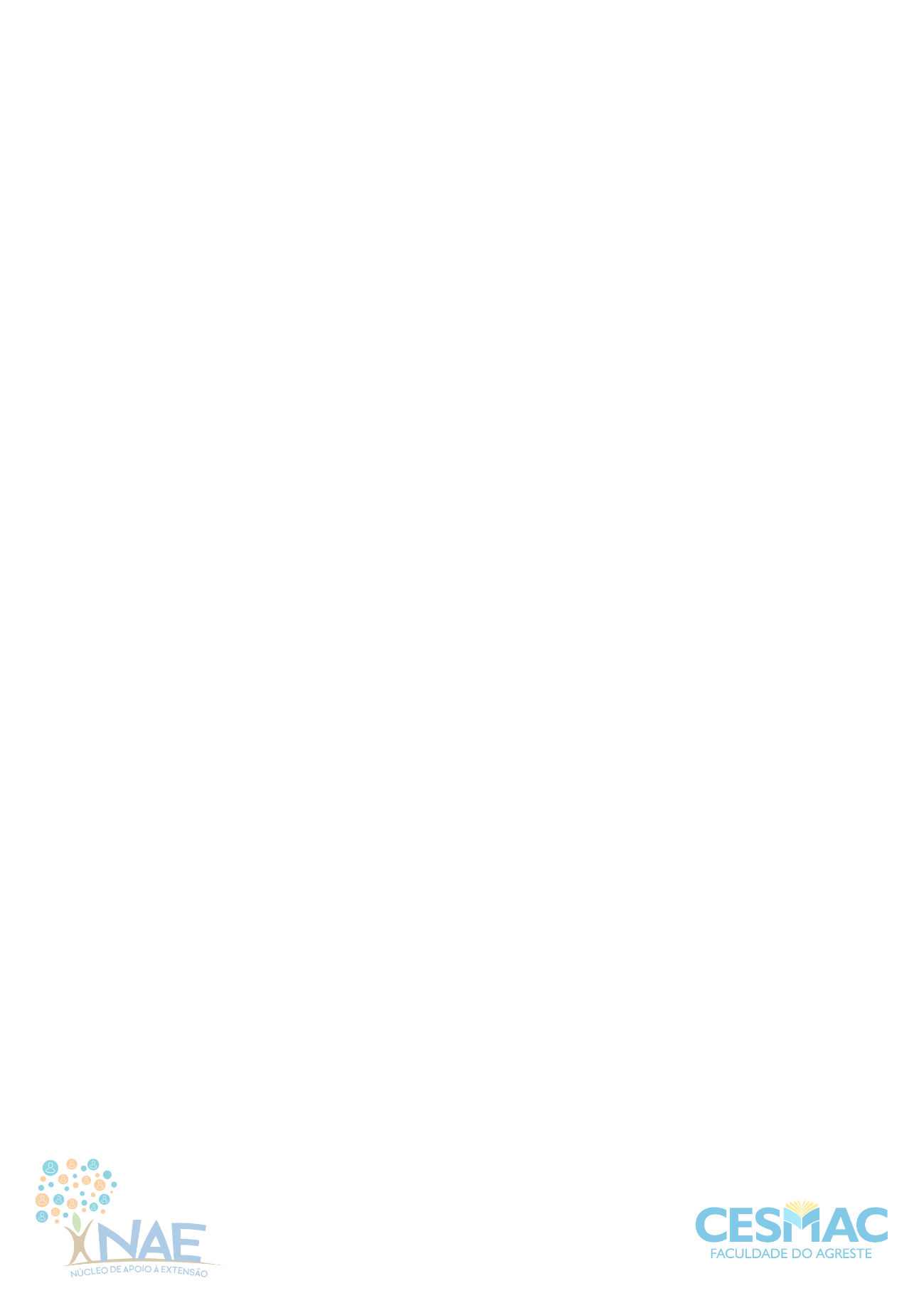 FACULDADE CESMAC DO AGRESTENÚCLEO DE APOIO À EXTENSÃO PROJETO DE EXTENSÃO COMUNITÁRIA1. ÁREA DE CONHECIMENTO ENVOLVIDA (CNPq):1. ÁREA DE CONHECIMENTO ENVOLVIDA (CNPq):1. ÁREA DE CONHECIMENTO ENVOLVIDA (CNPq):1. ÁREA DE CONHECIMENTO ENVOLVIDA (CNPq):1. ÁREA DE CONHECIMENTO ENVOLVIDA (CNPq):Ciências Exatas e da Terra (   )Ciências Exatas e da Terra (   )Ciências Biológicas (   )Ciências Biológicas (   )Engenharia / Tecnologia (   )Ciências da Saúde (   )Ciências da Saúde (   )Ciências Agrárias (   )Ciências Agrárias (   )Ciências Sociais (   )Ciências Humanas(   )Ciências Humanas(   )Lingüística, Letras e Artes (   )Lingüística, Letras e Artes (   )2. ÁREA TEMÁTICA DE EXTENSÃO:2. ÁREA TEMÁTICA DE EXTENSÃO:2. ÁREA TEMÁTICA DE EXTENSÃO:2. ÁREA TEMÁTICA DE EXTENSÃO:2. ÁREA TEMÁTICA DE EXTENSÃO:Comunicação (   )       Comunicação (   )       Cultura (   )       Cultura (   )       Direitos Humanos e Justiça (   )       Educação (   )       Educação (   )       Meio Ambiente (   )       Meio Ambiente (   )       Saúde (   )       Tecnologia e Produção (   )       Tecnologia e Produção (   )       Trabalho (   )       Trabalho (   )       3. LINHA DE EXTENSÃO: 3. LINHA DE EXTENSÃO: 3. LINHA DE EXTENSÃO: 3. LINHA DE EXTENSÃO: 3. LINHA DE EXTENSÃO: 4. CARACTERIZAÇÃO DA PROPOSTA:4. CARACTERIZAÇÃO DA PROPOSTA:4. CARACTERIZAÇÃO DA PROPOSTA:4. CARACTERIZAÇÃO DA PROPOSTA:4. CARACTERIZAÇÃO DA PROPOSTA:Público alvo: Público alvo: Público alvo: Público alvo: Público alvo: Nº de pessoas beneficiadas:                                           Nº de pessoas beneficiadas:                                           Nº de pessoas beneficiadas:                                           Nº de pessoas beneficiadas:                                           Nº de pessoas beneficiadas:                                           Local de realização: Local de realização: Local de realização: Local de realização: Local de realização: (    ) Projeto Novo                                  (    ) Projeto em Continuidade(    ) Projeto Novo                                  (    ) Projeto em Continuidade(    ) Projeto Novo                                  (    ) Projeto em Continuidade(    ) Projeto Novo                                  (    ) Projeto em Continuidade(    ) Projeto Novo                                  (    ) Projeto em Continuidade5. EQUIPE:5. EQUIPE:5. EQUIPE:5. EQUIPE:5. EQUIPE:Professor Orientador:Professor Orientador:Titulação:Curso da Graduação:Curso da Graduação:Professor Co-orentador:Professor Co-orentador:Titulação:Curso da Graduação:Curso da Graduação:Aluno Bolsista:Aluno Bolsista:Faculdade:Curso:Curso:Aluno Voluntário (1):Aluno Voluntário (1):Faculdade:Curso:Curso:Aluno Voluntário (2):Aluno Voluntário (2):Faculdade:Curso:Curso:Aluno Voluntário (3):Aluno Voluntário (3):Faculdade:Curso:Curso:Aluno Voluntário (4):Aluno Voluntário (4):Faculdade:Curso:Curso:Aluno Voluntário (5):Aluno Voluntário (5):Faculdade:Curso:Curso:Aluno Voluntário (6):Aluno Voluntário (6):Faculdade:Curso:Curso:Aluno Voluntário (7):Aluno Voluntário (7):Faculdade:Curso:Curso:Semestre Letivo (FEV – JUN/19)Quantidade do Público BeneficiadoLocal da atuação (comunidade, escolas, hospitais etc)Houve mudanças no Projeto inicial em relação ao cronograma previsto?(  ) Sim    (  )NãoSe sim, delimite as etapas: 3.1- Efetivamente realizadas: 3.2 - Ainda a realizar:4.1- Retorno Acadêmico: (descreva sua experiência no contato e no diálogo com a comunidade em foco)4.2- Expectativas em relação ao projeto e à comunidade:  - Avanços: (no projeto e na formação e prática acadêmica)  - Dificuldades: (em infraestrutura, em comunicação e nos diálogos entre diferentes)  FORMULÁRIO PARA ENCAMINHAMENTO DE RELATÓRIO CIENTÍFICOApreciação do Orientador sobre o RelatórioAPRECIAÇÃO DO ORIENTADOR SOBRE O DESEMPENHO ACADÊMICO DO ALUNO(S)Assinatura do Professor responsável:Assinatura dos alunos responsáveis:Assinatura da secretaria do NAE:COMPROVANTE DE ENTREGAProjetos de Extensão Comunitária           Certificamos que o Sr. (a)____________________________________entregou o relatório final (   ) / artigo (   ) referente ao Projeto de Extensão       __________________________________________________________________________________Arapiraca, _____ de _______________ de ____________________________________________________Núcleo de Apoio à Extensão/CESMAC do Agreste